HaleyNom: halley 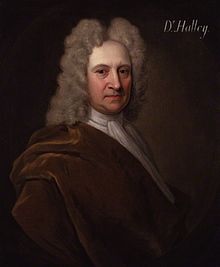 Nom complet: edmond halleyNationaliter: englais 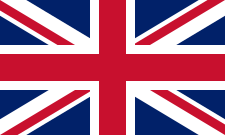 Période de temps: 1656 à 1742Découverte: elle passe au 76 ans 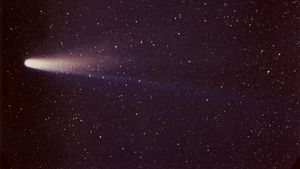 À retenir: il est mort avant de mourir